Disproportionality in Special Education
Text-Only Slideshow 2 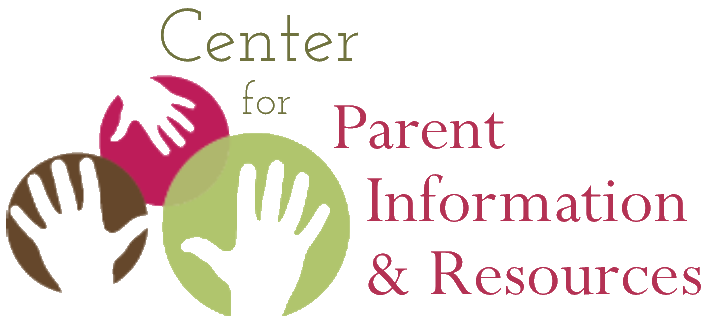 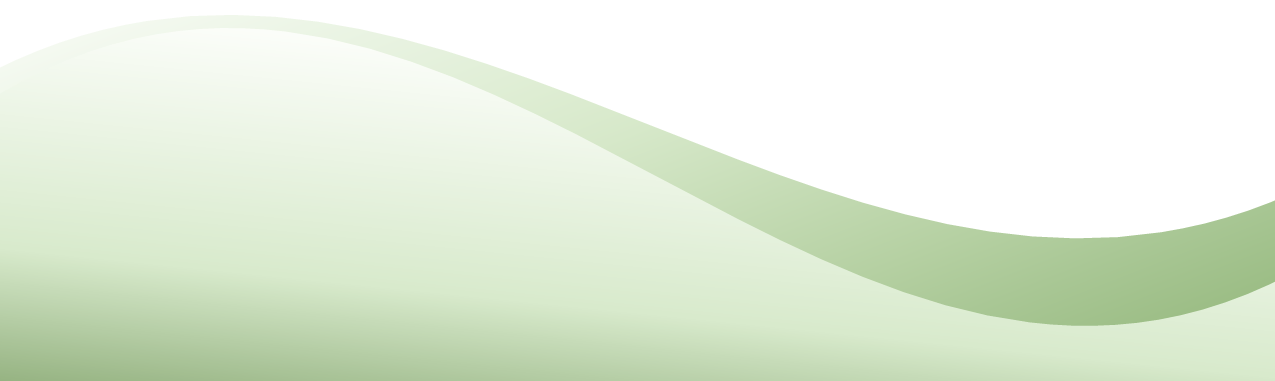 Center for Parent Information and Resources (CPIR)
http://www.parentcenterhub.org November 2020
______________________________________________________________________________
The Center for Parent Information and Resources is pleased to provide this text-only version of the slides in Slideshow 2 of the training module Disproportionality in Special Education. This version is made available to ensure the accessibility of the slide content to individuals with disabilities, including those with blindness or visual impairment.  Slide 1 / Title Slide Disproportionality in Special Education: Part 2 
Slide 2 / Ready for Some Heavy Data Lifting? [Photo of a man lifting a 25-pound hand weight]
Slide 3 / Content to be CoveredThis training session picks up where Session 1 left off... How is disproportionality calculated?What is risk ratio analysis?What’s the “standard methodology” that states are using in calculating disproportionality?What must states do if they find significant disproportionality in an LEA or in the state?Slide 4 / Calculating DisproportionalityStates, LEAs, and schools must:Assemble student data of interest
(Identification, placement, disciplinary removals)
Number crunch that data (AKA data analysis) using the standard methodologySlide 5 / Calculating Disproportionality (continued)About that number crunching… 
(AKA “risk ratio analysis”)Terms to Know:RiskRisk ratioRisk ratio analysisRisk ratio thresholdComparison group
Slide 6 / About “Risk Ratio Analysis” “Risk Ratio Analysis”Is commonly used in many fields (medicine, insurance, business, education)Relies on analyzing data, data, dataRequires having a comparison groupHelps decision makers see if one group of people is more likely (or less) than another to: (fill in the blank)Examples | The insurance world uses risk ratio analysis to see if one group is more likely than another group to:Stay healthy?Pay back a loan?Have their house broken into?Get into a car wreck?Slide 7 / Terms to Know—“Risk” Risk | The likelihood of “X” outcome for “Y” racial or ethnic group (or groups)
Outcomes of concern: identification, placement, disciplinary removalHow "Risk" is CalculatedNumber of children from “Y” racial or ethnic group (or groups) experiencing “X” outcomedivided byNumber of children from “Y” racial or ethnic group (or groups) enrolled in the LEAMultiple the result by 100= RiskSlide 8 / Now in everyday terms…an example!Risk  |  The likelihood of being identified as having “intellectual disabilities” if you’re a Black/African American studentIn School District ABC:250 Black/African American children are identified as having “intellectual disabilities” divided by3,000 | The total number of Black/African American children enrolled in School District ABC Result: .08Multiply result by 100= 8 (Risk) Slide 9 / Terms to Know—“Comparison Group”Comparison Group | Consists of the children in all other racial or ethnic groups within an LEA or within the stateHow to calculate the risk of the comparison groupNumber of children from all other racial or ethnic groups experiencing “X” outcomeDivided byNumber of children from all other racial or ethnic groups enrolled in the LEAMultiple the result by 100= Risk of the Comparison GroupSlide 10 / Another example in everyday termsRisk  |  The likelihood of being identified as having “intellectual disabilities” if you’re a child from all other racial/ethnic groupsIn School District ABC:450 Children from all other racial/ethnic groups are identified as having “intellectual disabilities” divided by7,000 | The total number of children from all other racial/groups enrolled in School District ABC Result: .06Multiply result by 100= 6 (Risk for the comparison group) Slide 11 / Calculating the Risk RatioNow you can calculate the risk ratio for the racial/ethnic group in question!Risk of the racial/ethnic group in questiondivided byRisk of comparison groupIn our case: 8 divided by 6=1.3 (the risk ratio)How You Read a Risk Ratio
Black students are 1.3 times more likely than their non-Black peers to be identified with intellectual disabilities
Slide 12 / Terms to Know—“Risk Ratio Threshold”Q: When does disproportionality become significant disproportionality?A: When the risk ratio goes over a set thresholdThe state—with Stakeholder Input—sets the risk ratio thresholds that will “trigger” a finding of significant disproportionality
Slide 13 / Time for QuestionsPshhhew. So that’s how disproportionality is calculated!Questions?
Slide 14 / To continue with the slideshowShall we go on?What happens if there’s a determination of significant disproportionality?Slide 15 / For Determinations of Significant DisproportionalityThe state must:Provide for the annual review and revision (if appropriate) of policies, procedures, and practices used by the LEA in identification or placement  of children, including disciplinary removals of children with disabilities** Do the LEA’s policies etc. comply with IDEA’s requirements?Slide 16 / For Determinations of Significant Disproportionality (continued)The state must also:Require the LEA to report publicly on the revision of policies, practices, and procedures** Privacy Protections | This public reporting must be consistent with FERPA requirements and what Section 618(b)(1) of IDEA requiresSlide 17 / For Determinations of Significant Disproportionality (continued)The state must require the LEA:To use 15% of its Part B funds for comprehensive coordinated early intervening services (Comprehensive CEIS)Slide 18 / Comprehensive CEISLEAs identified with significant disproportionality may use Comprehensive CEIS:to serve students, ages 3 through grade 12, with and without disabilitiesto provide professional development and educational and behavioral evaluations, services, and supportsSlide 19 / Comprehensive CEIS (continued)In implementing comprehensive CEIS, an LEA must:identify and address the factors contributing to the significant disproportionalityaddress a policy, practice, or procedure it identifies as contributing to the significant disproportionalitySlide 20 / Comprehensive CEIS (continued)Who decides how the LEA will use its comprehensive CEIS funds?The LEA, which:determines which factors contribute to a determination of significant disproportionality, andhow to effectively target IDEA Part B funds reserved for comprehensive CEIS to address those factors
Slide 21 / Flexibility ProvisionsDoes the state have any flexibility in identifying an LEA as having a significant disproportionality?Yes. A state is not required to identify an LEA as having a significant disproportionality 
until…Slide 22 / Flexibility Provisions (continued)…until… The LEA has gone over the threshold set by the state for a racial or ethnic group with respect to “identification” or “placement” for up to three prior consecutive years preceding the identification; and
The LEA has gone over the threshold and has failed to demonstrate reasonable progress (as determined by the state) in each of the two prior consecutive years
Slide 23 / Which are YOU right now?[6 different images show a range of emotional/mental reactions to the deluge of complicated information: a man whose head is hurting; a child getting sprayed as if from a firehose; a running away figure; a very confused-looking woman; the ESC key on a computer; and a llama that looks like he doesn’t care]Slide 24 / Flexibility Provisions (continued)So, where were we? Oh yes.A state is not required to identify an LEA as having significant disproportionality until—The LEA has gone over the threshold set by the state for a racial or ethnic group with respect to “identification” or “placement” (including disciplinary removals) for up to 3 years in a row; and…Slide 25 / Flexibility Provisions (continued)A state is not required to identify an LEA as having significant disproportionality until—[Grayed out because the last slide discussed this first bullet point] The LEA has gone over the threshold set by the state for a racial or ethnic group with respect to “identification” or “placement” (including disciplinary removals) for up to 3 years in a row; and…
The LEA has gone over the threshold and has failed to demonstrate reasonable progress (as determined by the state) in each of the two prior yearsSlide 26 / Question TimeQuestions?Slide 27 / Resources of More Information and Technical AssistanceHandout 8 identifies info:For general audiences (Basics 101)From the U.S. Department of EducationFor stakeholders involved in systems-level changeFor states, school systems, and schoolsSlide 28 | Wrapping This All Up[Closing summary activity: Circle-Square-Triangle]Slide 29 / Thank you very much for joining us today!Together let us strive to give all our children an equal opportunity to learn, grow, and become in our schools and communities.This training curriculum is a product of the Center for Parent Information and Resources, 2020, available online at: 
https://www.parentcenterhub.org/disproportionality-in-special-education/  The CPIR is made possible through Cooperative Agreement Number H328R130014 between OSEP and the Statewide Parent Advocacy Network (SPAN). The contents of this document do not necessarily reflect the views or policies of the Department of Education, nor does mention of trade names, commercial products, or organizations imply endorsement by the U.S. Government. 